НАКАЗПО ГАННІВСЬКІЙ ЗАГАЛЬНООСВІТНІЙ ШКОЛІ І-ІІІ СТУПЕНІВПЕТРІВСЬКОЇ РАЙОННОЇ РАДИ КІРОВОГРАДСЬКОЇ ОБЛАСТІвід 21 червня 2019 року                                                                                            № 137с. ГаннівкаПро підсумки літнього оздоровлення учнів школи у 2019 роціНа виконання Закону України «Про оздоровлення та відпочинок дітей», наказу начальника відділу освіти Петрівської райдержадміністрації «Про підсумки літнього відпочинку у 2019 році» у Ганнівській загальноосвітній школі І-ІІІ ступенів, Володимирівській загальноосвітній школі І-ІІ ступенів, філії Ганнівської загальноосвітньої школи І-ІІІ ступенів, Іскрівській загальноосвітній школі І-ІІІ ступенів, філії Ганнівської загальноосвітньої школи І-ІІІ ступенів була проведена послідовна робота щодо організації літнього відпочинку і оздоровлення дітей, вжито відповідних заходів для створення умов повноцінного організованого відпочинку та зайнятості дітей з використанням бази школи.Адміністрації Володимирівської загальноосвітньої школи І-ІІ ступенів, філії Ганнівської загальноосвітньої школи І-ІІІ ступенів та Іскрівської загальноосвітньої школи І-ІІІ ступенів, філії Ганнівської загальноосвітньої школи І-ІІІ ступенів матеріалів та інформації щодо відпочинку учнів школи в 2019 році не надали.Основною формою відпочинку учнів Ганнівської загальноосвітньої школи І-ІІІ ступенів в 2019 році через систему загальної середньої освіти був табір відпочинку «Дружба» з денною формою перебування на базі школи. Згідно плану влітку 2019 року охоплено відпочинком під час роботи табору з денним перебуванням на базі школи - 70 вихованців.До табору відпочинку було залучено пільгові категорії дітей.діти – сироти, діти, позбавлені батьківського піклування – 2;діти-інваліди – 1;діти, потерпілі внаслідок Чорнобильської катастрофи – 3;діти з багатодітних та малозабезпечених сімей – 34;діти, осіб визнаних учасниками бойових дій – 5.Штатних працівників – 15Здійснено комісійні перевірки стану готовності до роботи влітку пришкільного табору відпочинку «Дружба», про що видано відповідні акти. Вартість харчування однієї дитини в день становила 30,00 грн. Аналіз виконання норм харчування свідчить про збалансоване використання продуктів, достатньо використовувались риба, молоко, яйця, овочі, фрукти, та соки. У закладі підготовлено необхідну документацію, а саме:розроблено план  відпочинку та зайнятості учнів влітку; видано відповідні накази; - розроблено заходи щодо організації роботи з техніки безпеки, протипожежної безпеки, попередження дитячого травматизму під час оздоровчої кампанії; - розроблено та затверджено двотижневі меню, - перелік постачальників продуктів харчування погоджено з Олександрійським управлінням Держсанепіднагляду;-  розроблено плани та схеми евакуації дітей та працівників;- розроблено інструкції з охорони праці, інструктажі щодо поведінки на воді, вулиці, у лісі, тощо; - розроблено посадові інструкції працівників табору; - розклади роботи гуртків, - сформовано списки дітей пільгових категорій. У закладах забезпечено якісний підбір педагогічних кадрів. Усі працівники, згідно затверджених списків, пройшли медичні огляди.Табір відпочинку «Дружба» оформив санітарний паспорт та акт приймання дитячого оздоровчого табору, згідно якого заклад готовий  до роботи влітку 2019 року.У таборі оформлено куточок безпеки життєдіяльності, «Літо – 2019», де розміщено найважливішу інформацію щодо організації роботи таборів.  Обладнано ігровий майданчик, що дасть можливість організувати дозвілля дітей на території шкільного подвір’я.Під час перевірки готовності харчоблоку та їдальні встановлено наявність необхідної кількості столового та кухонного посуду, мийних та дезінфекційних засобів, інвентарю. Проведення різних форм роботи з дітьми було максимально перенесено на свіже повітря.Адміністрація та колектив закладу доклали багато зусиль для того, щоб оздоровлення та відпочинок дітей були насиченими цікавими подіями. До проведення культурно-масової і спортивно-оздоровчої роботи у таборі було залучено керівників гуртків Борисову Г.М., Пилипенко О.В. Так, протягом  зміни працювали гуртки: вокальний «Орфей» та спортивні секції з футболу, волейболу та баскетболу. У закладі згідно затверджених планів роботи проводились концерти, літературно-мистецькі години, товариські зустрічі з футболу із Червонозабійницькою школою Дніпропетровської області.Хід оздоровчої кампанії табору, висвітлювався на сайті закладу.Виходячи з вищевикладеного:НАКАЗУЮ:1. Завідувачу Володимирівської загальноосвітньої школи І-ІІ ступенів, філії Ганнівської загальноосвітньої школи І-ІІІ ступенів МІЩЕНКО М.І. та завідувачу Іскрівської загальноосвітньої школи І-ІІІ ступенів, філії Ганнівської загальноосвітньої школи І-ІІІ ступенів ЯНИШИНУ В.М.:1) вказати на низьку виконавську дисципліну;2) надати матеріали щодо організації оздоровлення й відпочинку дітей влітку 2019 року до серпня 2019 року та заслухати на нараді при завідувачу.Визнати роботу щодо організації оздоровлення й відпочинку дітей у Ганнівській загальноосвітній школі І-ІІІ ступенів влітку 2019 року задовільною.Соціальному педагогу Ганнівської загальноосвітньої школи І-ІІІ ступенів ОСАДЧЕНКО Н.М.:проаналізувати підсумки оздоровлення та відпочинку дітей і підлітків улітку 2019 року, обговорити на нараді при директорові у серпні 2019 року;розглянути та обговорити на батьківських зборах підсумки оздоровлення дітей і підлітків улітку 2019 року, провести роз’яснювальну роботу серед батьків щодо якісної підготовки до оздоровчої кампанії 2019 року у грудні 2019 року.Контроль за виконанням даного наказу покласти на заступника директора з навчально-виховної роботи Ганнівської загальноосвітньої школи І-ІІІ ступенів ЩУРИК О.О., завідувача Володимирівської загальноосвітньої школи І-ІІ ступенів, філії Ганнівської загальноосвітньої школи І-ІІІ ступенів МІЩЕНКО М. І., на завідувача Іскрівської загальноосвітньої школи І-ІІІ ступенів, філії Ганнівської загальноосвітньої школи І-ІІІ ступенів ЯНИШИНА В.М. Директор школи                                                                                          О.КанівецьЗ наказом ознайомлені:                                                                          Н.ОсадченкоО.ЩурикВ.ЯнишинМ.МіщенкоН.БондарєваТ.Погорєла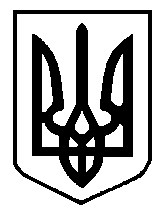 